Uitwerking van:Feedback gegeven door:Block:ItemItemFeedbackICT-BekwaamheidseisenEr is aangegeven welke ict-bekwaamheidseisen uit de ‘Digitale Didactiek & Mediawijs’-bekwaamheidsmodel 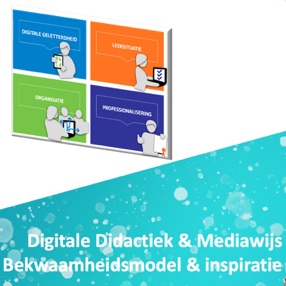 zijn gekoppeld zijn aan de uitwerking van de block.ICT-BekwaamheidseisenEr is aangegeven welke ict-bekwaamheidseisen uit de ‘Digitale Didactiek & Mediawijs’-bekwaamheidsmodel zijn gekoppeld zijn aan de uitwerking van de block.OmschrijvingEr is een korte omschrijving aanwezig waaruit blijkt hoe het ontwerp (les, activiteit) tot stand is gekomen en het handelen is vormgegeven. Daarbij is er een korte reflectie geplaatst over de reacties en het leren van de leerlingen.(maximaal. 500 woorden)OmschrijvingEr is een korte omschrijving aanwezig waaruit blijkt hoe het ontwerp (les, activiteit) tot stand is gekomen en het handelen is vormgegeven. Daarbij is er een korte reflectie geplaatst over de reacties en het leren van de leerlingen.(maximaal. 500 woorden)OnderbouwingEr is aangegeven welke theorie/bronnen benut zijn in de uitwerking. Gebruikte theorie is volgens de APA stijl verwerkt.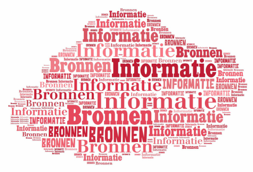 OnderbouwingEr is aangegeven welke theorie/bronnen benut zijn in de uitwerking. Gebruikte theorie is volgens de APA stijl verwerkt.Uitvoering & bewijzenHet ontwerp is uitgevoerd op de leerwerkplaats1 en bewijzen2 van de uitvoering 1 : of in een vergelijkbare situatie.2: bijvoorbeeld handtekening van de mentor, resultaten van leerlingen, gebruikte materialenUitvoering & bewijzenHet ontwerp is uitgevoerd op de leerwerkplaats1 en bewijzen2 van de uitvoering 1 : of in een vergelijkbare situatie.2: bijvoorbeeld handtekening van de mentor, resultaten van leerlingen, gebruikte materialenOverige feedbackOverige feedback